Fit Fun Food Week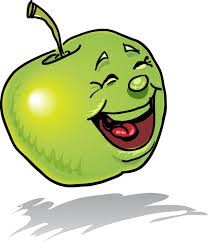 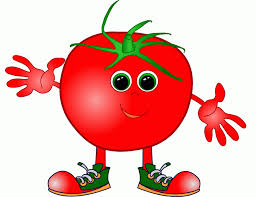 Daily ChallengesStudents can earn a ballot each day for completing the daily challenge.Monday: Bring a wrap or sandwich made with whole wheat bread.Tuesday:Bring water to school in a reusable water bottle.Wednesday:Eat fresh fruit at school for snack or lunch.Thursday:Spend an evening free of electronic devices. ** Parent must sign here and return the ballot to homeroom teacher. Parent signature:Friday:Do 30 minutes of physical activity at home.** Parent must sign here and return the ballot to homeroom teacher. Parent signature: